Spirituality at Buckingham ParkOur spirit is a part of us, not a physical part, that consists of our character and feelings. The word originates from the Latin, ‘spiritus’ meaning breath. Therefore, to be spiritual is to ‘breathe’ or exist. Spirituality, or to be spiritual, therefore, is actions relating to our thoughts and beliefs, being concerned with reflection, opinions, our own space in the world and our soul. As a church school, spiritual development is separate from Moral, Social and Cultural development. In our school, we use the model of Windows, Doors and Mirrors to demonstrate our ability find planned and spontaneous opportunities to be spiritual.   Collective Worship and SpiritualityCollective Worship is a crucial and important part of the life of our school. It is worth recognising that Spirituality is not tied inextricably to religion; we all have opportunities to be spiritual in school and out of school irrespective of our religious beliefs. That being said, Collective Worship provides a useful vehicle for promoting spirituality. Through different worship times, we offer children opportunities to lead and engage in discussion about things on a local, national and international level, opening doors and windows into other world experiences. Through the use of song and music, we offer multicultural and inter-genre opportunities for children to experience diversity in an inclusive and invitational setting. Through prayer, and opportunities to pause and reflect, we allow children to consider their own thoughts, opinions and feelings by looking in the ‘mirrors’ these opportunities pose. 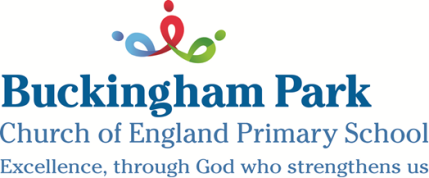 Our Vision Excellence, through God who strengthens us. Based on Philippians 4We aim to provide the highest quality all round education, for each and every child, in partnership with parents, within the context of our Local, Learning and Christian communities.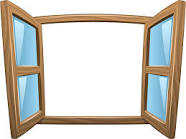 WindowsPresenting opportunities to the children to ‘view’ something from the safety of their own school.Examples of windows within the school include:Access to information, videos, photos and communication with our link school, Nyandiwa in Kenya. Collective Worships focussing on key events such as charity events, national awareness days and national holidays. Curriculum content focussing on key worldwide events – climate change, deforestation, inclusion etc.Examples of windows within the school include:Access to information, videos, photos and communication with our link school, Nyandiwa in Kenya. Collective Worships focussing on key events such as charity events, national awareness days and national holidays. Curriculum content focussing on key worldwide events – climate change, deforestation, inclusion etc.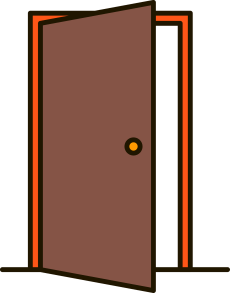 DoorsStaff opening doors for our children to engage in spiritual thinking, to engage in wider world events or to work alongside others from outside our school walls.Examples of Doors within the school include:Extra-curricular trips and events – Paralympic celebration events, in-house experience days, inter school competitionCommunity Events - Planting the local Greenway, links with the local care home and charitiesSporting competitions, events and access to new sports – lacrosse, wheelchair basketball, yoga. Examples of Doors within the school include:Extra-curricular trips and events – Paralympic celebration events, in-house experience days, inter school competitionCommunity Events - Planting the local Greenway, links with the local care home and charitiesSporting competitions, events and access to new sports – lacrosse, wheelchair basketball, yoga. 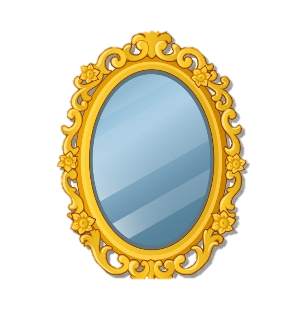 MirrorsOpportunities for us to reflect on our learning, our lives, our opinions and to question how these things make us feel.Examples of Mirrors within the school include:Tuesday and Thursday ‘Reflect’ sessions as a part of our Collective Worship offer.Opportunities to reflect and pause during Collective WorshipConsider and review the impact of learning opportunities in curriculum lessons.Examples of Mirrors within the school include:Tuesday and Thursday ‘Reflect’ sessions as a part of our Collective Worship offer.Opportunities to reflect and pause during Collective WorshipConsider and review the impact of learning opportunities in curriculum lessons.